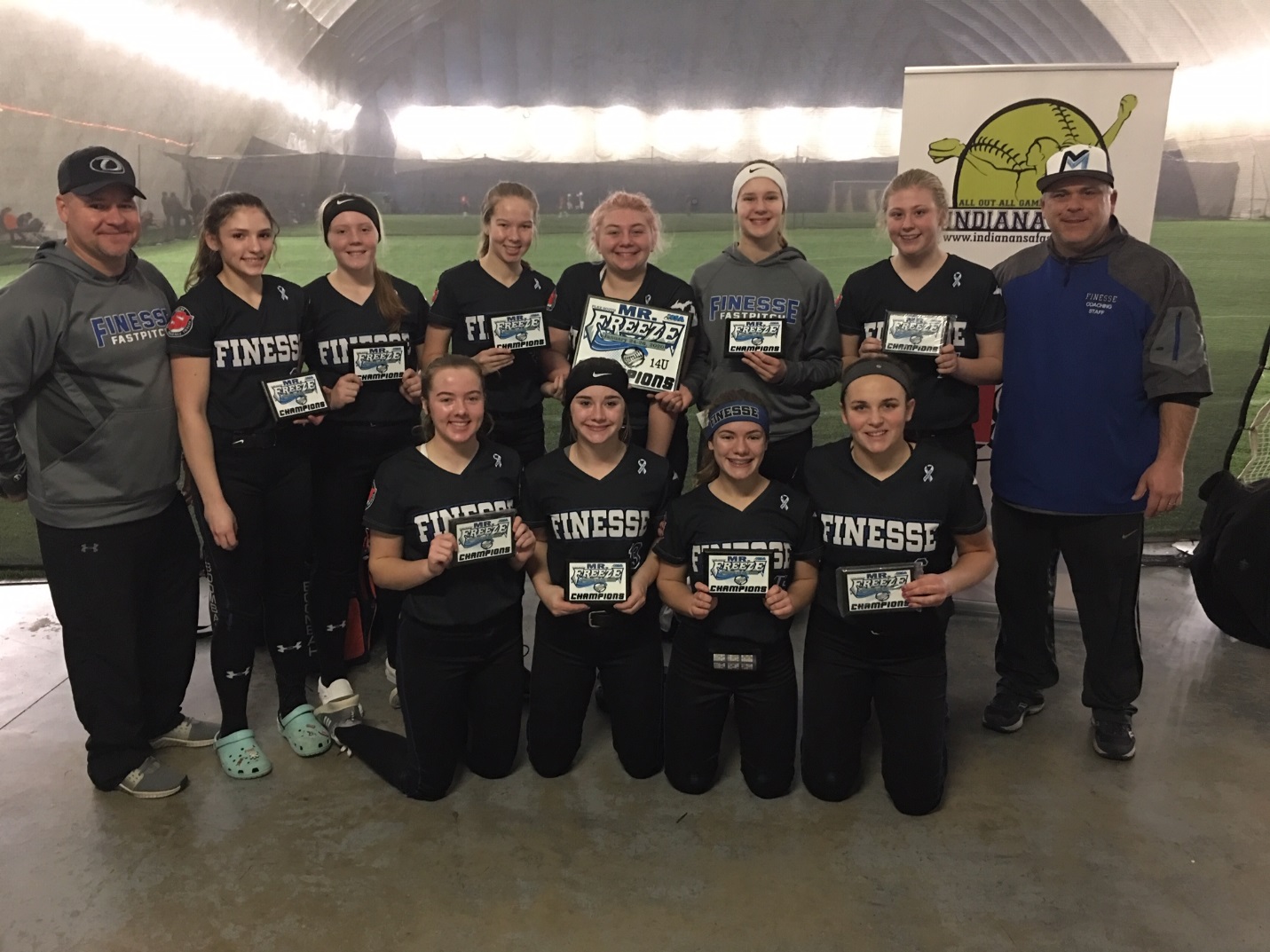 14u Champions Finesse